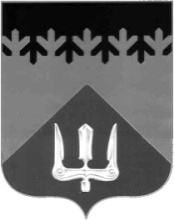 СОВЕТ ДЕПУТАТОВВОЛХОВСКОГО МУНИЦИПАЛЬНОГО РАЙОНА ЛЕНИНГРАДСКОЙ ОБЛАСТИРЕШЕНИЕот  27  апреля  2018  года                                                                                   №  19Об установлении размера родительской платы за содержание детей в оздоровительных лагерях с дневным,  пребыванием, профильных лагерях, лагерях труда и отдыха, профильных сменах и летней школеНа основании подпункта 4 пункта 2 статьи 6 Устава Волховского муниципального района Совет депутатов Волховского муниципального района Ленинградской области решил:1. Установить стоимость путевки в оздоровительный лагерь с дневным пребыванием, профильный лагерь, лагерь труда и отдыха, профильную смену, летнюю школу для детей, обучающихся в общеобразовательных учреждениях Волховского муниципального района:2. Установить размер платы, вносимой родителями (законными представителями) за пребывание детей, обучающихся в общеобразовательных учреждениях Волховского муниципального района, в оздоровительных лагерях с дневным пребыванием, профильных лагерях, лагерях труда и отдыха 30 % от общей стоимости путевки.3. Установить размер платы, вносимой родителями (законными представителями) за пребывание детей, обучающихся в общеобразовательных учреждениях Волховского муниципального района, в профильных сменах, летней школе 50 % от общей стоимости путевки.4. Освободить родителей (законных представителей) от оплаты за пребывание в оздоровительном лагере с дневным пребыванием, в профильном лагере, лагере труда и отдыха, детей, обучающихся в общеобразовательных учреждениях Волховского муниципального района, следующих категорий:- дети,  оставшиеся  без попечения родителей, за исключением детей-сирот и детей, оставшихся без попечения родителей, находящихся в государственных и муниципальных образовательных организациях;- дети - инвалиды;- дети с ограниченными возможностями здоровья, то есть имеющие недостатки в физическом и (или) психическом развитии;-  дети – жертвы  вооруженных и межнациональных конфликтов, экологических и техногенных катастроф, стихийных бедствий;-  дети из семей беженцев и вынужденных переселенцев;- дети, оказавшиеся  в экстремальных условиях;- дети - жертвы насилия;- дети, проживающие в малоимущих семьях;- детей с отклонениями в поведении (состоящие на учете в КДНиЗП и ОДН);- дети,  жизнедеятельность которых объективно нарушена в результате сложившихся обстоятельств и которые не могут преодолеть данные обстоятельства самостоятельно или с помощью семьи;- дети из неполных семей, родители которых (один из родителей) погибли (погиб) при выполнении обязанностей в качестве военнослужащих, лиц органов внутренних дел РФ, противопожарной службы, органов по борьбе с наркотиками, органов уголовно-исполнительной системы.5. Признать утратившим силу решение Совета депутатов Волховского муниципального района от 20 апреля 2017 года № 37  «Об установлении размера родительской платы за содержание детей в оздоровительных лагерях с дневным, круглосуточным  пребыванием, профильных лагерях, лагерях труда и отдыха, профильных сменах, летней школе».6. Настоящее решение вступает в силу на следующий день после его официального опубликования в газете «Волховские огни».7. Контроль за исполнением решения возложить на постоянные депутатские  комиссии по бюджету, налогам и экономическим и социальным вопросам.Глава Волховского муниципального районаЛенинградской области                                                                           Иванов В.Д.№Полная стоимостьпутевки(руб.)Стоимость в день в рубляхСтоимость в день в рубляхСтоимость в день в рубляхСтоимость в день в рубляхСтоимость в день в рублях№Полная стоимостьпутевки(руб.)ПитаниеКультмассовые мероприятияЛечениеХозяйственные расходыСтраховка1Оздоровительный лагерь с дневным пребыванием, 21 день(3-х разовое питание)6 415,92285,266,182,706,185,202Профильный лагерь с 2- х разовым питанием на 10 дней, до 14.00 2 193,00200,005,802,505,805,203Лагерь труда и отдыха, 21 день (2-х  разовое питание) до 14.004 605,30200,005,802,505,805,204Профильная смена, летняя школа, 10 дней (питание - обед)1 000,00100,00----